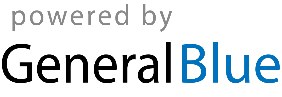 SIMPLE APPOINTMENT SHEET TEMPLATESIMPLE APPOINTMENT SHEET TEMPLATESIMPLE APPOINTMENT SHEET TEMPLATESIMPLE APPOINTMENT SHEET TEMPLATENAMEDATETIMENOTES